COLEGIO EMILIA RIQUELMEGUIA DE TRABAJOACTIVIDAD VIRTUAL SEMANA DEL 11 AL 15 DE MAYOCOLEGIO EMILIA RIQUELMEGUIA DE TRABAJOACTIVIDAD VIRTUAL SEMANA DEL 11 AL 15 DE MAYOCOLEGIO EMILIA RIQUELMEGUIA DE TRABAJOACTIVIDAD VIRTUAL SEMANA DEL 11 AL 15 DE MAYO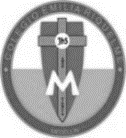 Asignatura: Edu. ReligiosaGrado:   5°Docente: Estefanía LondoñoDocente: Estefanía LondoñoMartes, 12 de mayo del 2020   Agenda virtual: Inicio de la unidad #2 El testimonio de un pueblo (Clase virtual a las 8:00am)                            Trabajo en el libro de religión Pág, 42 y 43. Actividad: Lee muy bien el Tema #1 Los pueblos dan testimonio de su historia. OJO sólo realizaremos la lectura. Miércoles, 13 de mayo del 2020   Agenda virtual: Solución de las páginas 44 y 45. Nota: El punto de investiga no lo realizarán, ya que en la clase de virtual yo les socializaré la importancia de este en el área de religión. Nota: Realizar en el cuaderno día a día escribiendo las agendas virtuales, ir tomándole fotico y enviarlo a mi correo. Martes, 12 de mayo del 2020   Agenda virtual: Inicio de la unidad #2 El testimonio de un pueblo (Clase virtual a las 8:00am)                            Trabajo en el libro de religión Pág, 42 y 43. Actividad: Lee muy bien el Tema #1 Los pueblos dan testimonio de su historia. OJO sólo realizaremos la lectura. Miércoles, 13 de mayo del 2020   Agenda virtual: Solución de las páginas 44 y 45. Nota: El punto de investiga no lo realizarán, ya que en la clase de virtual yo les socializaré la importancia de este en el área de religión. Nota: Realizar en el cuaderno día a día escribiendo las agendas virtuales, ir tomándole fotico y enviarlo a mi correo. Martes, 12 de mayo del 2020   Agenda virtual: Inicio de la unidad #2 El testimonio de un pueblo (Clase virtual a las 8:00am)                            Trabajo en el libro de religión Pág, 42 y 43. Actividad: Lee muy bien el Tema #1 Los pueblos dan testimonio de su historia. OJO sólo realizaremos la lectura. Miércoles, 13 de mayo del 2020   Agenda virtual: Solución de las páginas 44 y 45. Nota: El punto de investiga no lo realizarán, ya que en la clase de virtual yo les socializaré la importancia de este en el área de religión. Nota: Realizar en el cuaderno día a día escribiendo las agendas virtuales, ir tomándole fotico y enviarlo a mi correo. Martes, 12 de mayo del 2020   Agenda virtual: Inicio de la unidad #2 El testimonio de un pueblo (Clase virtual a las 8:00am)                            Trabajo en el libro de religión Pág, 42 y 43. Actividad: Lee muy bien el Tema #1 Los pueblos dan testimonio de su historia. OJO sólo realizaremos la lectura. Miércoles, 13 de mayo del 2020   Agenda virtual: Solución de las páginas 44 y 45. Nota: El punto de investiga no lo realizarán, ya que en la clase de virtual yo les socializaré la importancia de este en el área de religión. Nota: Realizar en el cuaderno día a día escribiendo las agendas virtuales, ir tomándole fotico y enviarlo a mi correo. 